preglednica s cilji na drugi strani7. RAZRED – ZAIMKI (Označi, koliko obvladaš določeni cilj.) Ali si s pridobljenim znanjem zadovoljen/-na? __________________________SLOVENŠČINA, 7. r.10. 4. 2020, 105. uraSnov: Utrjevanje (povratna informacija preverjanja)Dragi učenec, učenka, dober dan.Najbrž si z mislimi vsaj malo že pri prazničnem oddihu in podaljšanem »vikendu«. Po odpisanem preverjanju te danes čaka povratna informacija. Nekaterim sem že poslala popravljene odgovore, ostalim bom v današnjem dnevu.Te, ki še niste prejeli povratne informacije, prosim za razumevanje, ker imam v tem času za popraviti nekoliko več obsežnejših nalog v različnih oddelkih.Če še čakaš na moje popravljeno preverjanje, morda v tem času narediš naloge za kateri drug predmet.Kaj moraš narediti, ko prejmeš popravke svojega preverjanja?1. NALOGAPopravljeno preverjanje si shrani med svoje dokumente na računalniku. Prišlo ti bo prav še kasneje za utrjevanje.2. NALOGAPreko spodnje povezave poslušaj moj komentar k celotnemu preverjanju. Pri posamezni nalogi povem rešitve in dodatno razlago, kjer ste naredili največ napak.https://drive.google.com/file/d/1V19Psf5H61s2UJZRBG__1-3rHQbmZUVm/view?usp=sharing3. NALOGAV zvezek (pod jezik oz. slovnico) naredi popravo. Zapiši navodilo naloge in tisti primer, ki si ga neustrezno rešil/-a.   4. NALOGANa naslednji strani imaš pripravljene cilje za formativno spremljanje. Saj se spomniš, to delamo vedno po opravljenem preverjanju. Preglednico napiši v zvezek in jo tudi izpolni (za tiskanje se odloči, če imaš to možnost, sicer se lahko povsem znajdeš s prepisom).Nekateri ste mi sporočili, da se vam zdi igra za utrjevanje zaimkov zelo zanimiva in koristna. Me veseli, da ste našli v njej pozitivno vrednost, to sem želela. Igro pa le shranite, prišla vam bo prav še kasneje za utrjevanje.Dragi učenci, 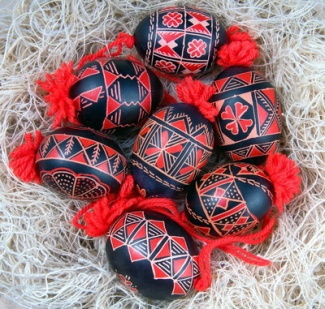 mirne velikonočne praznike želim vam in vašim družinam z druge strani Gorjancev, od koder izvirajo belokranjske pisanice.  Lep pozdravUčiteljica Simona Laknar StrahinićCILJV povedih prepoznam osebne zaimke.DADELNONEV povedih prepoznam svojilne zaimke.DADELNONEV povedih prepoznam vprašalne zaimke.DADELNONEV povedih prepoznam oziralne zaimke.DADELNONEV povedih prepoznam kazalne zaimke.DADELNONEV povedih prepoznam povratni svojilni zaimek.DADELNONEZnam pravilno uporabljati zaimke kdo oz. kaj in kdor oz. kar.DADELNONEZnam pravilno uporabljati oziralna zaimka ki, kateri.DADELNONEZnam pravilno uporabljati zaimek čigar.DADELNONEZnam pravilno uporabljati zaimek svoj.DADELNONE